      Уважаемые жители!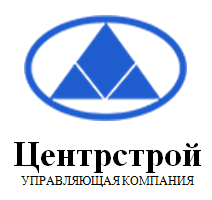 В соответствии с Постановлением Губернатора Московской области А.Ю.Воробьева от 23.03.2020 № 136-ПГ жителям в возрасте от 65 лет необходимо оставаться дома и соблюдать режим самоизоляции до 14 апреля 2020 года.Управляющая компания ООО УК «Центрстрой» совместно с волонтерами и советами МКД города проводят акцию«ПОМОГИ СОСЕДУ»Если Вы старше 65 лет и Вам необходима помощь:- вынос мусора, Вы можете обратиться в ООО УК «Центрстрой» по телефонам диспетчерской южная часть города: 8-495-528-10-02, 8-495-528-10-06, 8-495-791-35-95по телефонам диспетчерской северная часть города:8-495-528-10-71, 8-495-528-10-81, 8-495-525-21-12  - доставка продуктов и товаров первой необходимости,             медикаментов, обратиться по телефону: 8-495-528-11-30С уважением, ООО УК «Центрстрой»#ПОМОГИСОСЕДУ#НАМНЕВСЕРАВНО